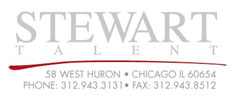 KRISTIN E. ELLISAEA, SAG-AFTRA. kristinellis.talent@gmail.comHeight: 5’4 Weight: 154Eyes: Brown. Hair: Dark BrownCOMMERCIAL/PRINT-Available upon requestTHEATRE CREDITS                                                               TraitorMadisonA Red Orchid Theatre- Michael ShannonBloodAmeliaNational Black Theatre- Elizabeth Van DykeSimpatico                                                                       Kelly                                           McCarter Theatre- Dir. DadoParadise Blue Pumpkin                                        TimeLine Theatre- Dir. Ron OJ ParsonThe Mars AssignmentAmyCollaboraction Theatre- Dir. Ronan MarraDouglassAnna DouglassTheatre Wit- Dir. Christopher McElroenWhat I learned in ParisAnnCongo Square Theatre- Dir. Daniel BryantCrime Scene: The Next ChapterEnsembleCollaboraction Theatre- Dir. Anthony MoseleyThe InsideEmmaMPAACT Theatre- Dir. Deidre SearcyLetters Home (U.S Tour)Sharon/LisaGriffin Theatre- Dir. Bill MassoliaSeven GuitarsVera/Ruby u/sCourt Theatre- Dir. Ron OJ ParsonSimpaticoKellyA Red Orchid Theatre- Dir. DadoBlack Top SkyIdaSteppenwolf Garage Rep- Dir. Cassy SandersGood PeopleKate u/sSteppenwolf Theatre Company- Dir. K. Todd freemanYet to BeElsaBroken Nose Theatre/Bechdel Fest 3- Dir. Jen PoulinAutonomyShariseStage Left Theatre/Leap Fest X- Dir. Vance SmithSlaying your GoliathSelfMPAACT Theatre Solo Jams- Dir. Kristin E. EllisSpeaking in Tongues: The Chronicles of Babel *JamieMPAACT Theatre- Dir. Andrea J. DymondJeff Award: Outstanding new work * TV/FILM/WEBSERIESRunnerCo-StarFox/ABC- Dir. Michael OfferI Used to Love HerSupporting1555 Filmworks- Dir. Mark HarrisLost GurlLead1113 Films- Dir. Ed WilsonSide Effects *LeadOverXposed Productions- Dir. SanicoleWait I’m a Racist?! *SupportingElkhorn Ent- Dir. Daniel HarrisRoad Trip *SupportingDir. Samuel WoffordRoad Trip: The Ride *SupportingDir. Samuel WoffordFilm Festival Run *EDUCATION/TRAININGBFA- The Theatre School at DePaul University First Folio: Chicago Shakespeare Theatre- Larry YandoImprov: Art of Slow Comedy Intensive- Jimmy CarraneActing Studio: Advanced On Camera TV/Film Class- Janelle SnowActing Studio: Acting for the Camera- Rachael PattersonClaire Simon Casting: TV Audition Workshop- Becca McCracken, Shelby ChernietThe Green Room: On Camera Audition Workshop- Steven IvcichActors Training Center: Monologue Intensive- Erica Daniels, Bob Mason AMTC: ‘SHINE’ Program: Film Acting Workshop- Christian KaplanSPECIAL SKILLSSports/Recreational: Bicycling, Frisbee, Jump Rope, Roller Skating, Running-General, TrampolineMovement/Dance: African Dance, Bachata-Salsa, Chicago Stepping, Freestyle Movement and Dance, Kick-Boxing,Yoga Other: Improvisation, Licensed Driver, Modeling, Proficient Clarinet player, Spoken Word Poetry, Teleprompter, Southern-Accent 